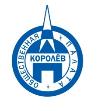 Общественная палата
    г.о. Королёв МО                ул.Калинина, д.12/6Акт
осмотра санитарного содержания контейнерной площадки (КП) 
согласно новому экологическому стандартуМосковская обл. «10» марта 2021 г.г.о.Королев, ул.50 лет ВЛКСМ, д.4Б (адрес КП)Комиссия в составе:  Кошкиной Любови Владимировны -  председателя комиссии,                      Сильянова Тамара Александровна – член комиссии,По КП г.о. Королев,_ ул.50 лет ВЛКСМ, д.4БРезультаты осмотра состояния КП комиссиейПрочее /примечания:В рамках плановых контрольных мероприятий мобильная группа Общественной палаты г.о.Королев посетила контейнерную площадку (КП) по адресу ул.50 лет ВЛКСМ, д.4Б с проверкой санитарного содержания на соответствие новому экологическому стандарту.Контроль показал: объект соответствует требованиям действующего законодательства, содержится в удовлетворительном состоянии, график вывоза мусора не нарушен.Имеются замечания:-  после выгрузки мусора из контейнеров и бункера, на площадке остаётся много мелких отходов;- вокруг бункеров и у стенок ограждения КП начинают образовываться навалы КГМ;- территории КП и подходы к ним плохо очищены от снега и наледи. По данным проверки составлен АКТ, который будет направлен в адрес Управляющей компаний АО «Жилсервис» и регоператора для устранения замечаний.Подписи: 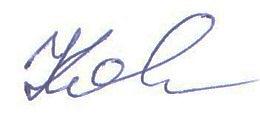 Кошкина Л.В. 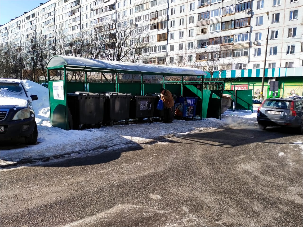 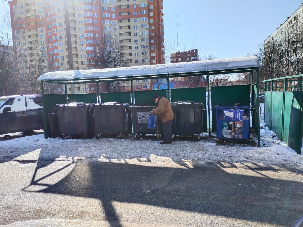 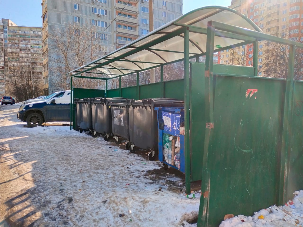 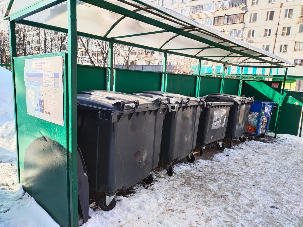 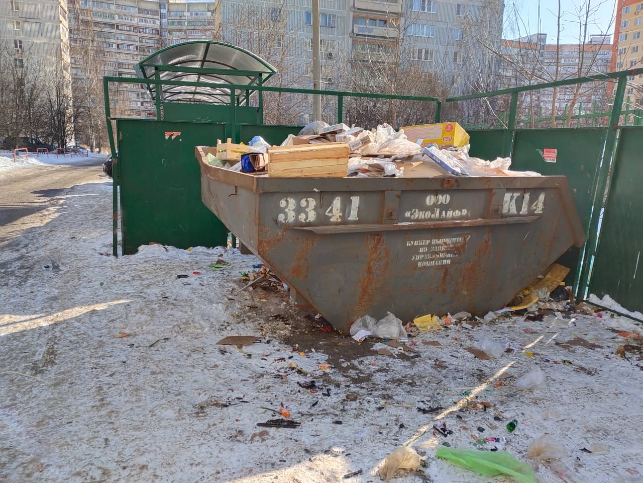 №Критерии оценки контейнерной площадкиБез нарушенийНарушения1Наполнение баков+2Санитарное состояние+3Ограждение с крышей (серые баки под крышей) +4Твёрдое покрытие площадки+5Наличие серых/синих контейнеров (количество)4/16Наличие контейнера под РСО (синяя сетка)17График вывоза и контактный телефон+8Информирование (наклейки на баках как сортировать)+9Наличие крупногабаритного мусора+